                                                                 Утверждено:                                                                                                                         Региональный Центр развития                                                                                                                         движения « Абилимпикс»,                                                                                                                         директор ГАУ ДПО НСО                                                                                                                         « Новосибирский центр развития                                                                                                                         профессионального образования»                                                                                                                         /________________/А.М.Лейбов                                                                                                                         __________    __________2021г.ТЕХНИЧЕСКОЕ ЗАДАНИЕпо компетенции « Медицинский массаж»регионального чемпионата «Абилимпикс»Новосибирской области -2021Согласно конкурсного задания, разработанногоГлавным экспертом по компетенции Мельник В.В.(Москва),Заместителем главного эксперта по компетенции Амчелавская О.В.(Москва)Главный эксперт регионального чемпионата «Абилимпикс»Малиновская Валентина Антоновна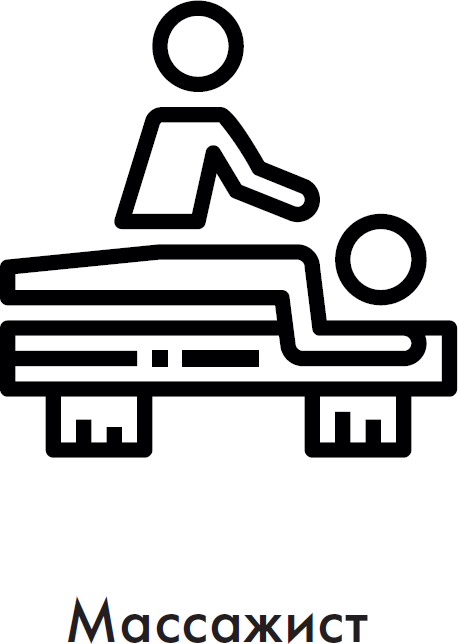 г. Новосибирск 2021 Содержание.        1.Описание компетенции.. Актуальность компетенции.Массаж как искусство оздоровления организма человека известен миру вот уже несколько тысяч лет. С глубокой древности и до наших дней навыки массажиста остаются одними из самых востребованных, актуальных, доступных широкому кругу населения в сфере здоровья, красоты, реабилитации.Для удовлетворения потребностей всех категорий населения (начиная от здоровых новорожденных и заканчивая пожилыми людьми, пациентами с тяжелыми хроническими заболеваниями) разработано и применяется большое количество массажных направлений, методик, подходов.Сегодня массажисты работают как в отрасли предоставления медицинских, так и эстетических услуг: медицинские организации, салоны красоты, фитнес- центры. Поэтому современному массажисту необходимо обладать знаниями и умениями не только в классическом массаже, но и профессионально разбираться во всем разнообразии массажных технологий, осваивать спортивный, лечебный, гигиенический, косметический и другие виды массажа. Более того, для благополучной профессиональной конкуренции, массажисту желательно освоить и ряд смежных специальностей (психология, психосоматика, лечебная физкультура, навыки оказания первой помощи и т.п.), постоянно заниматься дополнительным обучением, проходить курсы повышения квалификации, изучать рынок профессиональных товаров, аксессуаров, сопутствующих средств. Важно также развивать в себе личностные навыки, необходимые для успешного продвижения в специальности: внимательность, вежливость, терпеливость, тактичность, сосредоточенность, аккуратность, физическая выносливость, чувствительность пальцев рук.Физическое и психологическое благополучие – одна из ключевых потребностей каждого человека. Грамотное применение массажного воздействия помогает решить целый комплекс проблем в этой области. Однако с общим развитием цивилизации, растет и уровень ожиданий к компетенции массажиста. В обществе есть проблема социальной, психологической и профессиональной адаптации специалистов с ограниченными возможностями здоровья. Как правило, к таким специалистом работодатели, клиенты выражают более жесткие ожидания профессионального уровня. Специалистам с ОВЗ приходится не просто конкурировать с коллегами без особенностей здоровья, но и «доказывать» свое высокое мастерство, умение обходить «ограничения».Именно этими факторами подтверждается актуальность включения компетенции «МАССАЖИСТ» в перечень специальностей конкурса профессионального мастерства «Абилимпикс».1.2. Ссылка на образовательный и/или профессиональный стандарт.1.3.Требования к квалификации.   2.Конкурсное задание.                    2.1.Краткое описание задания.                 2.2.Структура и подробное описание конкурсного задания.      2.3.Последовательность выполнения задания. 1. Участник обязательно должен до начала практического задания провести краткий опрос модели о    состоянии здоровья и выявить имеются ли противопоказания к проведению процедуры (отводится 10 мин для проведения опроса). Заполнение анкеты со слов участника производит помощник, назначенный главным экспертом (волонтер).Данный опрос предполагает письменное подписание согласие на проведение процедуры массажа.2.Подготовка рабочего места осуществляется участником до начала практического конкурсного задания.Рабочее место подготовлено к проведению процедуры, согласно санитарно- гигиеническим требованиям.На протяжении всего конкурсного задания эксперт времени, назначенный главным экспертом, озвучивает или показывает участникам на табличках (в зависимости от нозологии участника) тайминг оставшегося времени до окончания процедуры массажа.Модель заранее переодета в одноразовое белье и тапочки (допускается халат).  К моменту команды "начали" модель сидит на стуле у массажного стола, а участник находится       рядом с ней.После начала отсчёта времени участник приглашает модель к массажному столу и укладывает её в соответствии с установленными правилами этикета.5.Участник должен обязательно выбрать не менее 2-х зон, при выполнении конкурсного задания в модулях: "Классический массаж", "Свободная программа", «Произвольная программа на основе классического массажа».6.В процессе проведения процедуры массажа участник заботится о сохранении комфорта и достоинства модели.7.Участник должен поддерживать порядок на рабочем месте во время проведения процедуры массажа. Использованные материалы необходимо выбрасывать в процессе работы.8.Участники должны уведомить экспертов, когда завершат выполнение задания, подняв руку вверх.9.По истечении времени (команда «работа завершена»), отведенного на работу, мастера покидают зону конкурса, модели остаются на местах.В 30 % изменения конкурсного задания компетенции МАССАЖИСТ входит:Для категории ШКОЛЬНИКИ: увеличение времени, дополнение задания устным опросом, замена одной массажной зоны.Для категории СТУДЕНТЫ: увеличение времени, дополнение задания устным опросом, замена одной массажной зоны, дополнение одной техники массажа.Для категории СПЕЦИАЛИСТЫ: увеличение времени, дополнение задания устным опросом, замена одной массажной зоны, дополнение одной техники массажа.2.4.Критерии оценки выполнения задания.Для каждой взятой категории (школьники, студенты, специалисты) максимальная сумма 100 баллов, которая складывается из двух дней (Модуль 1 + Модуль 2)Критерий оценки в модуле 1 «Классический массаж» для категории школьники.Критерий	оценки	в	модуле	2	«Произвольная	программа	на	основе классического массажа» для категории школьники.Критерий оценки в модуле 1 «Классический массаж» для категории студенты.Критерий оценки в модуле 1 «Классический массаж» для категории специалисты.Критерий оценки в модуле 2 «Свободная программа» для категорий студенты.Критерий оценки в модуле 2 «Свободная программа» для категории специалисты.        3.Перечень используемого оборудования, инструментов и расходных  материалов.3.1.Школьники/Студенты/ Специалисты.4.Схемы оснащения рабочих мест с учетом основных  нозологий.    4.1.Минимальные требования к оснащению рабочих мест с учетом основных нозологий.4.2. Графическое	изображение	рабочих	мест	с	учетом	основных    нозологий.Рабочее место на 1 человека - для всех нозологий.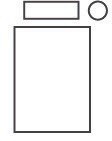 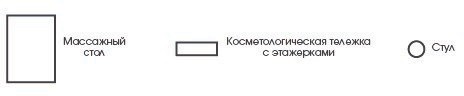 4.3.	Схема	застройки	соревновательной	площадки	для	всех категорий участников.Общая площадь застройки 100 кв.м.Зона проведения соревнований – 60 кв. м (из расчёта 6 кв. м на 1 рабочее место).Подсобное помещение/комната экспертов – 20 кв.м. Раздевалка мужская – 10 кв.м.Раздевалка женская – 10 кв.м.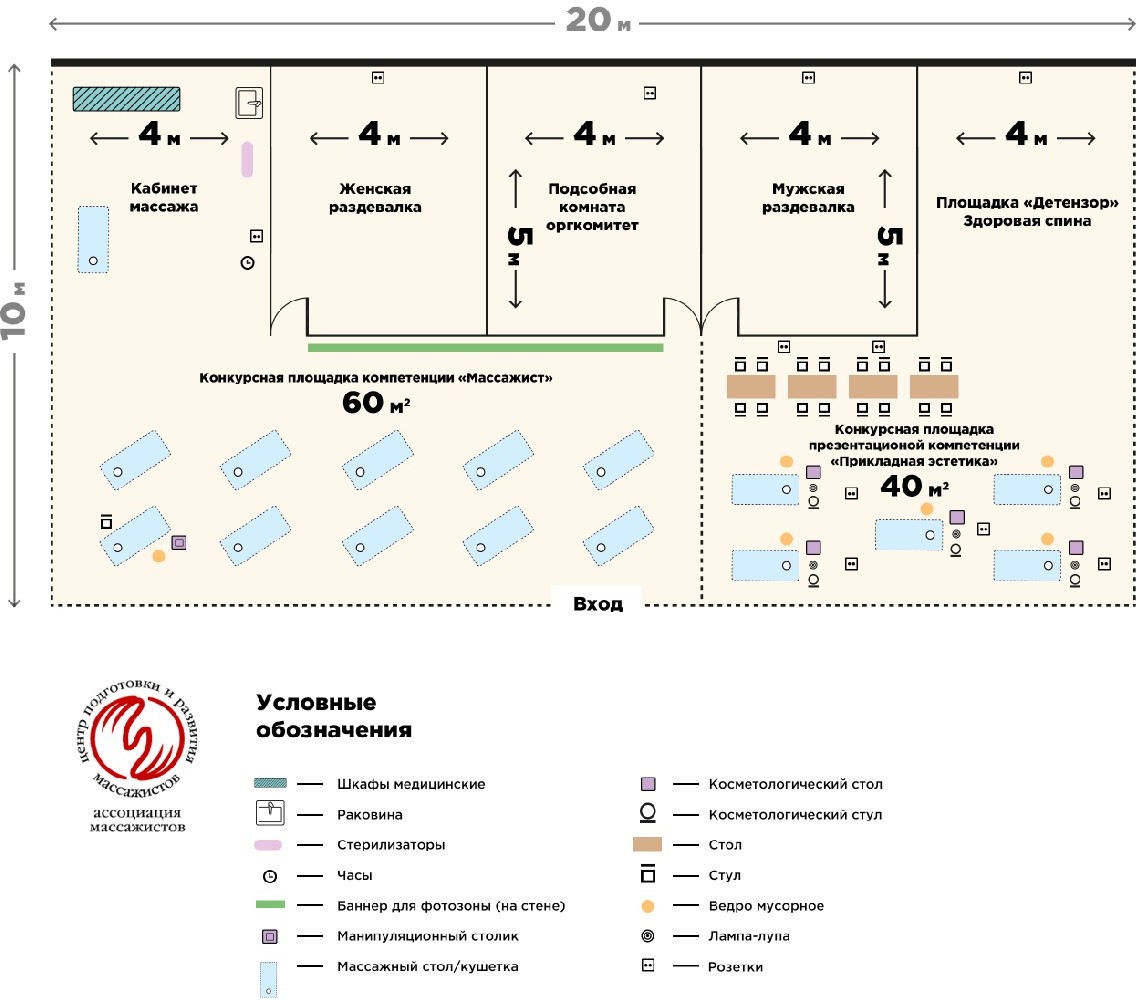 5.Требования охраны труда и техники безопасности.Требования по охране труда перед началом работы.Перед началом работы массажист обязан:участник обязан сообщать о состоянии здоровья на момент начала выполнения конкурсного задания;надеть чистую рабочую одежду и специальную обувь;снять на время работы браслеты, часы, кольца; проверить внешним осмотром:соответствие рабочего места требованиям безопасности;при необходимости привести его в порядок, убрать посторонние предметы, освободить подходы к оборудованию, мебели;использование	неисправного	оборудования,	мебели	и	инвентаря	не допускается.Требования по охране труда при выполнении работы.При выполнении работы массажист обязан:выполнять только ту работу, которая входит в круг его профессиональных обязанностей и которой он обучен;использовать оборудование и инструмент только для тех работ, для которых они предназначены;использованное белье убирать после каждого клиента в специально отведенное место;не загромождать проходы к другим рабочим местам, пути эвакуации;не	накапливать	на	рабочем	месте	использованную	одноразовую продукцию;применение самодельных косметических средств не допускается;на парфюмерно-косметические средства, используемые в работе, должны быть документы, удостоверяющие их безопасность;не допускается присутствие на рабочем месте посторонних лиц.Требования по охране труда по окончании работы.По окончании работы массажист обязан:убрать рабочее место после проведенной процедуры;сообщить главному эксперту обо всех неисправностях, возникших во время работы для принятия мер по их устранению;вымыть руки водой с моющим средством или обработать антисептиком.Требования по охране труда в аварийных ситуациях.При возникновении аварийной ситуации массажист обязан:остановить работу;обратиться к главному эксперту, ответственному за безопасность;возобновление работы допускается только после устранения причин, приведших к аварийной ситуации и (или) несчастному случаю;В случае возникновения пожара или возгорания необходимо:прекратить работу;позвонить 01при угрозе здоровью и (или) жизни немедленно покинуть место пожара по путям эвакуации.Дисквалификация и исключение.Дисквалификация. Нарушениями, приводящими к дисквалификации тех или иных лиц, считаются:Использование в соревновании запрещенных материалов или инструментов.Проявление у модели аллергической реакции и других патологических состояний, произошедшее в процессе проведения массажа.Невыполнение участниками распоряжений экспертов. Опоздание к началу соревнований.Грубые нарушения участником правил безопасности работы с оборудованием, способные нанести вред здоровью модели.Непристойное поведение или действия, наносящие ущерб интересам соревнования.Самостоятельное покидание зоны соревнования.Нахождение в состоянии алкогольного или наркотического опьянения.Решение о дисквалификации участника может быть принято экспертами коллегиально.Исключение из соревнований предусмотрено в случае неявки или опоздания участника.Любой участник, исключенный или дисквалифицированный в течение соревнования, теряет право на получение любых наград, предусмотренных оргкомитетом  Национального Чемпионата «Абилимпикс».ШкольникиСтудентыСпециалистыФГОС по специальности 43.02.04 Прикладная эстетикаФГОС специальности 34.02.02Медицинский массаж (для обучения лиц с ограниченнымивозможностями здоровья поФГОС специальности 34.02.02Медицинский массаж (для обучения лиц с ограниченнымивозможностями здоровьяШкольникиСтудентыСпециалистыВ соответствии с ФГОС по специальности 43.02.04 Прикладная эстетика Проведение эстетико- технологических процессов массажа и профилактической коррекции тела.ПК 3.1. Проводить санитарно- эпидемиологическую обработку контактной зоны при оказании услуг массажа и профилактической коррекции тела.ПК 3.3. Определять и согласовывать выбор комплекса услуг массажа и профилактической коррекции тела.ПК 3.4. Выполнять и контролировать все виды технологических процессов массажа и профилактической коррекции тела.знать:требования			к температурному режиму, освещенности, вентиляции	во	время сеанса массажа,требования		к	рабочей одежде	и		обувиВ соответствии с ФГОС по	специальности	СПО34.02.02		Медицинский массаж (для обучения лиц с		ограниченными возможностями здоровья по	зрению)	в	части освоения основного вида профессиональной деятельности (ВПД):1.Выполнение классического массажа и соответствующих профессиональных компетенций (ПК):ПК	1.1.		Выполнять классический гигиенический массаж и массаж					отдельных анатомических областей в целях		укрепления	и сохранения	здоровья	и профилактики заболеваний	ПК 1.2. Выполнять лечебный классический массаж по показаниям при		определенной патологии	ПК 1.3. Выполнять спортивный массаж	2.	Выполнение рефлекторных видов массажа		исоответствующихВ соответствии с ФГОС по специальности СПО 34.02.02 Медицинский массаж (для обучения лиц с ограниченными возможностями здоровья по зрению) в части освоения основного вида профессиональной деятельности (ВПД):Выполнение классического массажа и соответствующих профессиональных компетенций (ПК):ПК 1.1. Выполнять классический гигиенический массаж и массаж отдельных анатомических областей в целях укрепления и сохранения здоровья и профилактики заболеванийПК 1.2. Выполнять лечебный классический массаж по показаниям при определенной патологииПК 1.3. Выполнять спортивный массажВыполнение рефлекторных видов массажа и соответствующих профессиональных компетенций (ПК):ПК 2.1. Выполнять рефлекторно-сегментарный массаж в лечебно-массажиста;стандарт	оснащения массажного кабинета;санитарно- гигиенические требования к обработке рук массажиста;вопросы	этики, психологии		при общении с пациентом;исходные положения пациента и массажиста при	проведении классического массажа;показания	и противопоказания	к процедуре классического массажа здоровому человеку;дозировку массажа: силу, интенсивность приемов, длительность сеанса в зависимости от состояния пациента;методические указания к	проведению процедуры и курса классического массажа.уметь:подготовить рабочее место массажиста к работе;подготовить пациента к процедуре классического массажа;проводить обследование пациента с	целью	выявления основных противопоказаний	к классическому массажу на момент проведения процедуры;проводить процедуру классического массажа в соответствии с выбранной зоной;учитывать адекватность ответной	реакциипациента	напроведенное воздействие.навыки	(практический опыт):проведение	процедурыпрофессиональных компетенций (ПК):ПК	2.1.	Выполнять рефлекторно- сегментарный		массаж	в лечебно- профилактических целях по показаниямПК	2.2.		Выполнять соединительнотканный массаж		в		лечебно- профилактических целях по показаниямВ соответствии с ФГОС по	специальности43.02.04	Прикладная эстетикаПроведение		эстетико- технологических процессов	массажа	и профилактической коррекции тела.ПК	3.1.		Проводить санитарно- эпидемиологическую обработку	контактной зоны при оказании услуг массажа			ипрофилактической коррекции тела.ПК	3.2.	Анализировать состояние				кожи, подкожно-жировой клетчатки		и	тонуса мышц.ПК 3.3. Определять и согласовывать выбор комплекса услуг массажа и	профилактической коррекции тела.ПК	3.4.	Выполнять	и контролировать все виды технологических процессов		массажа	и профилактической коррекции тела.знать:требования			к температурному режиму, освещенности, вентиляции	во	время сеанса массажа,требования к рабочей одежде и обуви массажиста;профилактических целях по показаниямПК 2.2. Выполнять соединительнотканный массаж в лечебно-профилактических целях по показаниям.В соответствии с ФГОС по специальности 43.02.04 Прикладная эстетика.Проведение эстетико- технологических процессов массажа и профилактической коррекции тела.ПК 3.1. Проводить санитарно- эпидемиологическую обработку контактной зоны при оказании услуг массажа и профилактической коррекции тела.ПК 3.2. Анализировать состояние кожи, подкожно- жировой клетчатки и тонуса мышц.ПК 3.3. Определять и согласовывать выбор комплекса услуг массажа и профилактической коррекции тела.ПК 3.4. Выполнять и контролировать все виды технологических процессов массажа и профилактической коррекции тела.знать:требования к температурному режиму,	освещенности, вентиляции во время сеанса массажа,требования к рабочей одежде и обуви массажиста;стандарт	оснащения массажного кабинета;санитарно-гигиенические требования к обработке рук массажиста;вопросы этики, психологии при общении с пациентом;исходные	положения пациента и массажиста при проведении разных типов классического массажа;показания и противопоказания к процедуре классического массажа здоровому  человеку и пациенту при определеннойклассического массажа в соответствии с заявленной зоной.проведение процедуры видоизмененных массажных	приемов, заимствованных	из классического массажа.стандарт	оснащения массажного кабинета;санитарно-гигиенические требования к обработке рук массажиста;вопросы	этики, психологии при общении с пациентом;исходные положения пациента и массажиста при проведении разных типов	классического массажа;показания	ипротивопоказания	к процедуре классического массажа	здоровому человеку;основные характеристики и изменения в покровных тканях	массируемых областей;последовательность, правила	и	техника пальпации		массируемых областей;дозировку массажа: силу, интенсивность приемов, длительность сеанса в зависимости от состояния пациента;методические указания к проведению процедуры классического массажа;знать	различные методики		массажа, используемые			в индустрии красоты уметь:подготовить рабочее место массажиста к работе;подготовить пациента к процедуре классического массажа;проводить	обследование пациента		с		целью выявления противопоказаний		к классическому	массажу на	момент			проведения процедуры;идентифицировать участки	напряженияпатологии;основные характеристики и изменения в  покровных тканях	массируемых областей;последовательность, правила и техника пальпации массируемых областей;способы	выявления изменений в рельефе массируемой области при определенной патологии;дозировку массажа: силу, интенсивность	приемов, длительность сеанса в зависимости от состояния пациента;методические указания к проведению процедуры и курса классического массажа;знать различные методики массажа, используемые в индустрии красотыуметь:подготовить рабочее место массажиста к работе;подготовить пациента к процедуре классического массажа;проводить	обследование пациента с целью выявления противопоказаний		к классическому массажу на момент		проведения процедуры;идентифицировать участки напряжения мышечной ткани, зоны	гиперестезии, болезненности и др.;выбирать	дозировку массажного воздействия в соответствии с назначением врача и особенностями физиологического состояния пациента на момент проведения процедуры;планировать	количество, порядок		обработки массируемых			зон, интенсивность воздействия и время проведения одной процедуры;проводить	процедуру классического		массажасогласно	выбранноймышечной	ткани,	зоны гиперестезии, болезненности и др.;планировать количество, порядок		обработки массируемых				зон, интенсивность воздействия	и	время проведения			одной процедуры;проводить процедуру классического массажа в соответствии	с выбранной зоной;учитывать адекватность ответной	реакции пациента на проведенное воздействие;выполнять	различные техники			массажа, используемые			в индустрии красоты навыки	(практический опыт):проведение	процедуры классического массажа;	проведение процедуры с применением различных массажных	техник,включенных	в заявленную методикуметодике;учитывать	адекватность ответной реакции пациента на проведенное воздействие;сравнивать				состояние пациента	до	и		после процедуры		массажа;		при необходимости корректировать			методы массажного воздействия;выполнять различные техники массажа, используемые в индустрии красоты в соответствии	синдивидуальными анатомическими особенностями модели.навыки (практический опыт):проведение	процедуры классического массажа в соответствии с рекомендацией врача и заявленными зонами.проведение		процедуры	с применением				различных массажных					техник, включенных		в	заявленную методику   в	соответствии	с индивидуальными анатомическими особенностями модели.Участник должен предоставить копии:Справка МСЭ или справка о подтверждении, что участникимеет ограниченные возможности здоровья и ему рекомендовано обучение в организациях, реализующих адаптированные образовательные программы.Справка из образовательного учреждения об освоении курсов по массажным технологиям.Оригинал справки изУчастник должен предоставить копии:Справка МСЭ или справка о подтверждении, что участникимеет ограниченные возможности здоровья и ему рекомендовано обучение в организациях, реализующих адаптированные образовательные программы.Справка из образовательного учреждения с указанием специальности СПО34.02.02 «Медицинский массаж» или специальности 43.02.04«Прикладная эстетика».Участник должен предоставить копии:Справка МСЭДокументы об окончании образовательных учреждений, подтверждающие наличие медицинского высшего или средне-специального образования (специальности - медицинская сестра, фельдшер, акушерка) либо по специальности Прикладная эстетикаОригинал справки из ПНД об отсутствии противопоказаний для работы массажистом. 4.Документы, подтверждающие освоение курсов по массажным технологиям (если таковые имеются).ПНД об отсутствии противопоказаний для работы массажистом.Оригинал справки из ПНД об отсутствии противопоказаний для работы массажистом.Документы, подтверждающие освоение	курсов		по массажным технологиям	(если таковые имеются).ШкольникиСтудентыСпециалистыЦель: формирование готовности к совершению осознанного профессионального выбора, повышение компетентности в области массажных технологийМодуль 1.«Классический массаж».1.Провести процедуру классического массажа в соответствии с заявленной зоной.Модуль 2«Произвольная программа на основе классического массажа».Применить видоизмененные массажные приемы, заимствованные из классического массажа, часто применяемыеЦель: оказание условно здоровому гражданину процедуры массажа в связи с физиологической необходимостью.Модуль 1«Классический массаж».Определить необходимость проведения процедуры, показанияПровести процедуру классического массажа в соответствии	с заявленными зонами и временем работыМодуль 2«Свободная программа». Выполнить работу, согласно конкурсному заданию,используя техники массажа, включенныев заявленную методику по свободной программеЦель: проведение процедуры массажа гражданину в соответствии с рекомендацией врача.Модуль 1«Классический массаж».1.Провести процедуру классического массажа в соответствии	с рекомендацией врача и заявленными зонами.(верхние конечности, спина)Модуль 2«Свободная программа».Выполнить работу, согласно конкурсному заданию,используя техники классического и лечебного массажа, включенные в заявленную методику.Выполнить процедуру массажа в соответствии с индивидуальными возрастными анатомическими особенностями модели.Категория участникаНаименование	и описание модуляДеньВремяРезультатШкольникиМодуль 1. Классический массаж.Участники Чемпионата выполняют классический массаж, используя основные массажные приемы (поглаживание, растирание, разминание, выжимание).Участники выполняют массаж тела в соответствии с заявленной зоной.Первый день25минКачественно проведённая процедура	в соответствии	с поставленными задачами, указанными	в ЗаявкеШкольникиМодуль 2. Произвольная программа на основе классического массажа.Участники Чемпионата выполняют классический массаж, используя основные массажные приемы (поглаживание, растирание, разминание, вибрация).Участники Чемпионата выполняют видоизмененные массажные приемы, заимствованные из классического массажа.Участники выполняют массаж тела в соответствии с заявленной зоной и временем работыВторой день25минКачественно проведённая процедура	в соответствии	с поставленными задачами, указанными	в ЗаявкеСтудентМодуль 1 Классический массаж.1. Участники Чемпионата выполняют классический массаж,используя основныеПервый день30минКачественно проведённая процедура	в соответствии	с поставленнымимассажные приемы (поглаживание, растирание, разминание, вибрация).2. Участники выполняют массаж тела в соответствии с заявленной зоной.задачами,массажные приемы (поглаживание, растирание, разминание, вибрация).2. Участники выполняют массаж тела в соответствии с заявленной зоной.указанными	вмассажные приемы (поглаживание, растирание, разминание, вибрация).2. Участники выполняют массаж тела в соответствии с заявленной зоной.ЗаявкеМодуль 2Второй30КачественноСвободная программа.деньминпроведённаяУчастники Чемпионата проводят техники	массажа	в соответствии	с заявленной методикой.Участники выполняют массаж в соответствии с заявленной зоной.процедура	в соответствии	с поставленными задачами, указанными	в ЗаявкеСпециалистМодуль 1Первый45КачественноКлассический массаж.деньминпроведённаяУчастники Чемпионата выполняют классический массаж, используя основные массажные приемы (поглаживание, растирание, разминание, выжимание) и дополнительные приемы.Участники выполняют массаж тела всоответствии с заявленной зоной(верхние конечности, спина)-возможна замена заявленной зоны!процедура	в соответствии	с поставленными задачами, указанными	в ЗаявкеМодуль 2Второй45КачественноСвободная программа.деньминпроведённаяУчастники Чемпионата проводят техники массажа в соответствии с заявленной методикой классической массажа.Участники выполняют массаж в соответствии с заявленной зоной(спина, нижние конечностипроцедура	в соответствии	с поставленными задачами, указанными	в Заявке№КритерийКоличество баллов1.Внешний вид. Соответствие установленнымстандартам.2,52.Организация рабочего пространства.2,53.Соблюдение санитарно-гигиенических норм.54.Соответствие правилам этикета – сервис.Этика общения массажиста и пациента.2,55.Положение массажиста при выполнении процедурымассажа (эргономика массажиста)2,56.Положение модели (эргономика клиента)2,57.Соблюдение порядка очередности выполнениямассажных приёмов58.Соответствие выполняемых массажных приёмовстандарту техники классического массажа:- поглаживание5- растирание5- разминание5- вибрация59.Соблюдение необходимого темпа при выполненииосновных приёмов классического массажа510.Соблюдение временного регламента выполненияпроцедуры в модуле "Классический массаж"- 25минут- соблюдение чётко установленного регламента - 252,5мин- при окончании процедуры массажа на 1 мин раньшеотведенного времени2,0- при окончании процедуры массажа на 2 мин раньшеотведенного времени1,5- при окончании процедуры массажа на 3 мин раньше1,0отведенного времени- при окончании процедуры массажа на 4 и более мин0,5раньше отведенного времениИтого:50 баллов№КритерийКоличество баллов1.Внешний вид. Соответствие установленнымстандартам.2,52.Организация рабочего пространства. Соблюдение санитарно-гигиенических норм.2,53.Соответствие правилам этикета – сервис.2.54.Положение массажиста при выполнении процедурымассажа (эргономика массажиста)2,55.Положение модели (эргономика клиента)2,56.Соблюдение порядка очередности выполнениямассажных приёмов57.Соответствие выполняемых массажных приёмовстандарту техники классического массажа:- поглаживание5- растирание5- разминание5- вибрация58.Применение видоизмененных массажных приемов,заимствованных из классического массажа59.Соблюдение необходимого темпа при выполненииосновных приёмов классического массажа510.Соблюдение временного регламента выполнения2,52,01,51,00,5процедуры в модуле «Произвольная программа на2,52,01,51,00,5основе классического массажа» - 25 минут2,52,01,51,00,5- соблюдение чётко установленного регламента - 252,52,01,51,00,5мин2,52,01,51,00,5- при окончании процедуры массажа на 1 мин раньше2,52,01,51,00,5отведенного времени2,52,01,51,00,5- при окончании процедуры массажа на 2 мин раньше2,52,01,51,00,5отведенного времени2,52,01,51,00,5- при окончании процедуры массажа на 3 мин раньше2,52,01,51,00,5отведенного времени2,52,01,51,00,5- при окончании процедуры массажа на 4 и более мин2,52,01,51,00,5раньше отведенного времени2,52,01,51,00,5Итого:50 баллов№КритерийКоличество баллов1.Внешний вид. Соответствие установленнымстандартам.2,52.Организация рабочего пространства. Соответствие правилам этикета – сервис.Соблюдение санитарно-гигиенических норм.53.Положение массажиста при выполнении процедурымассажа (эргономика массажиста)54.Положение модели (эргономика клиента)55.Соблюдение порядка (очередности и регламента) выполнения массажных приёмов56.Соответствие выполняемых массажных приёмовстандарту техники классического массажа:- поглаживание2,5- растирание2,5- разминание2,5- вибрация2,57.Использование основных и вспомогательных массажных приёмов, в соответствии с индивидуальными анатомическими особенностямимодели и необходимостью их применения58.Физиологичность выбора массажного приёма(интенсивность, направление движений) по отношению к массируемой области59.Целостность проведения и соблюдения необходимоготемпа при выполнении массажа510.Соблюдение временного регламента выполнения2,52,01,51,00,5процедуры в модуле "Классический массаж"- 302,52,01,51,00,5минут2,52,01,51,00,5- соблюдение чётко установленного регламента - 302,52,01,51,00,5мин2,52,01,51,00,5- при окончании процедуры массажа на 1 мин раньше2,52,01,51,00,5отведенного времени2,52,01,51,00,5- при окончании процедуры массажа на 2 мин раньше2,52,01,51,00,5отведенного времени2,52,01,51,00,5- при окончании процедуры массажа на 3 мин раньше2,52,01,51,00,5отведенного времени2,52,01,51,00,5- при окончании процедуры массажа на 4 и более мин2,52,01,51,00,5раньше отведенного времени2,52,01,51,00,5Итого:50 баллов№КритерийКоличество баллов1.Внешний вид. Соответствие  установленнымстандартам.2,52.Организация рабочего пространства. Соответствие правилам этикета – сервис.Соблюдение санитарно-гигиенических норм.53.Положение массажиста при выполнении процедурымассажа (эргономика массажиста)54.Положение модели (эргономика клиента)55.Соблюдение порядка (очередности и регламента)выполнения массажных приёмов56.Соответствие выполняемых массажных приёмовстандарту техники классического массажа:- поглаживание2,5- растирание2,5- разминание2,5- вибрация2,57.Использование основных и вспомогательных массажных приёмов, в соответствии синдивидуальными анатомическими особенностями модели и необходимостью их применения58.Физиологичность выбора массажного приёма (интенсивность, направление движений) поотношению к массируемой области59.Целостность проведения и соблюдения необходимоготемпа при выполнении массажа510.Соблюдение временного регламента выполнения2,52,01,51,00,5процедуры в модуле "Классический массаж"- 302,52,01,51,00,5минут2,52,01,51,00,5- соблюдение чётко установленного регламента - 302,52,01,51,00,5мин2,52,01,51,00,5- при окончании процедуры массажа на 1 мин раньше2,52,01,51,00,5отведенного времени2,52,01,51,00,5- при окончании процедуры массажа на 2 мин раньше2,52,01,51,00,5отведенного времени2,52,01,51,00,5- при окончании процедуры массажа на 3 мин раньше2,52,01,51,00,5отведенного времени2,52,01,51,00,5- при окончании процедуры массажа на 4 и более мин2,52,01,51,00,5раньше отведенного времени2,52,01,51,00,5Итого:50 баллов№КритерийКоличество баллов1.Внешний вид. Соответствие установленнымстандартам.2,52.Организация рабочего пространства. Эстетическая5привлекательность – антураж.Соблюдение санитарно-гигиенических норм3.Положение массажиста при выполнении процедурымассажа (эргономика массажиста)54.Положение модели (эргономика клиента)2,55.Соответствие стандартам, используемых техникмассажа, включенных в заявленную методику106.Соответствие поставленным целям и задачам, используемых техник массажа, включенных взаявленную методику107.Использование массажных приёмов, в соответствии с индивидуальными анатомическими особенностямимодели и необходимостью их применения58.Безопасность выбранной для демонстрациипрограммы массажа (для модели и массажиста)59.Коммерческая привлекательность программымассажа, её органичность и целостность2,510.Соблюдение временного регламента массажа вмодуле "Свободная программа"- 30 минут- соблюдение чётко установленного регламента - 302,5мин- при окончании процедуры массажа на 1 мин раньшеотведенного времени2,0- при окончании процедуры массажа на 2 мин раньшеотведенного времени1,5- при окончании процедуры массажа на 3 мин раньше1,0отведенного времени- при окончании процедуры массажа на 4 и более мин0,5раньше отведенного времениИтого:50 баллов№КритерийКоличество баллов1.Внешний вид. Соответствие установленнымстандартам.2,52.Организация рабочего пространства. Эстетическая привлекательность – антураж.Соблюдение санитарно-гигиенических норм53.Положение массажиста при выполнении процедурымассажа (эргономика массажиста)54.Положение модели (эргономика клиента)2,55.Соответствие стандартам, используемых техникмассажа, включенных в заявленную методику106.Соответствие поставленным целям и задачам,используемых техник массажа, включенных взаявленную методику107.Использование массажных приёмов, в соответствии синдивидуальными анатомическими особенностями модели и необходимостью их применения58.Безопасность выбранной для демонстрациипрограммы массажа (для модели и массажиста)59.Коммерческая привлекательность программымассажа, её органичность и целостность2,510.Соблюдение временного регламента массажа вмодуле "Свободная программа"- 45 минут- соблюдение чётко установленного регламента - 452,5мин- при окончании процедуры массажа на 1 мин раньшеотведенного времени2,0- при окончании процедуры массажа на 2 мин раньшеотведенного времени1,5- при окончании процедуры массажа на 3 мин раньше1,0отведенного времени- при окончании процедуры массажа на 4 и более мин0,5раньше отведенного времениИтого:алловПЕРЕЧЕНЬ ОБОРУДОВАНИЯ НА 1-ГО УЧАСТНИКА (конкурсная площадка)ПЕРЕЧЕНЬ ОБОРУДОВАНИЯ НА 1-ГО УЧАСТНИКА (конкурсная площадка)ПЕРЕЧЕНЬ ОБОРУДОВАНИЯ НА 1-ГО УЧАСТНИКА (конкурсная площадка)ПЕРЕЧЕНЬ ОБОРУДОВАНИЯ НА 1-ГО УЧАСТНИКА (конкурсная площадка)ПЕРЕЧЕНЬ ОБОРУДОВАНИЯ НА 1-ГО УЧАСТНИКА (конкурсная площадка)Оборудование, инструменты, ПООборудование, инструменты, ПООборудование, инструменты, ПООборудование, инструменты, ПООборудование, инструменты, ПО№НаименованиеСсылка на сайт с тех. характеристиками либотех. характеристики оборудования, инструментовЕд.измер енияКол-во1Массажный столhttp://massage-products.ru/shop/42/desc/massazhnyj-stol-hard-190шт.12Валикhttp://massage-products.ru/shop/130/desc/kruglyj- valik-15-smшт.13Стулhttps://mnogomeb.ru/products/stul-izo-1408569/шт.14Этажеркакосметологическая с полкамиhttps://topzdrav.ru/products/stolik-kosmetologa-sk-01?piprm=68&sid=97&frommarket=&ymclid=367 962373358567847500006шт.15Чехол на массажный столhttp://loreleya.ru/shop/vse-dlya-kosmetologa-massazhista-spa/odezhda-na--kushetku/chekhol- viskoznyy-na-kushetku-seryy/шт.16Мусорное ведроhttps://www.ozon.ru/context/detail/id/140926212/шт.1ПЕРЕЧЕНЬ РАСХОДНЫХ МАТЕРИАЛОВ НА 1 УЧАСТНИКАПЕРЕЧЕНЬ РАСХОДНЫХ МАТЕРИАЛОВ НА 1 УЧАСТНИКАПЕРЕЧЕНЬ РАСХОДНЫХ МАТЕРИАЛОВ НА 1 УЧАСТНИКАПЕРЕЧЕНЬ РАСХОДНЫХ МАТЕРИАЛОВ НА 1 УЧАСТНИКАПЕРЕЧЕНЬ РАСХОДНЫХ МАТЕРИАЛОВ НА 1 УЧАСТНИКА№НаименованиеСсылка на сайт с тех. характеристиками либо тех. характеристики оборудования,инструментов   Ед.     измеренияКол-во1Масло для массажаhttp://tangooil.ru/?yclid=5358191457486519201шт.12Одноразовая        простыньhttp://loreleya.ru/shop/raskhodnye- materialy/prostyni/prostyni-v-rulonakh-otryvnye-s-perforatsiey-spanbo/шт.13Одноразовая шапочкаhttp://loreleya.ru/shop/vse-dlya-kosmetologa-massazhista-spa/shapochki-i-povyazki- kosmetologicheskie/shapochka-sharlotta-lyuks/шт.14Одноразовые тапочкиhttp://loreleya.ru/shop/vse-dlya-kosmetologa- massazhista-spa/tapochki-dlya-kosmetologii-i-spa/- tapochki-myagkie-otkrytye-proshitye-na-neskolzyas/пара15Влажные антисептические салфеткиhttps://apteka.ru/catalog/dettol-salfetki-abakt-druk- n10_126822/?utm_source=yandex_market&utm_m edium=cpc&utm_campaign=moscow_region_sreds tva_gigieny&utm_content=sredstva_gigieny_165732943&utm_term=107666878шт.16Салфеткибумажныешт.17Антисептик для обработки рук и ногhttp://loreleya.ru/shop/vse-dlya-dezinfektsii-i- sterilizatsii-perchatki-ba/sredstva-dlya- dezenfektsii/dezenfektsiya-kozhnye-antiseptiki-deziskrab/шт.18Антисептик для обработкиоборудованияhttps://siladez.ru/catalog/dezsredstva_dlya_poverkh nostey/ekobriz_sprey/шт.1  РАСХОДНЫЕ МАТЕРИАЛЫ, ОБОРУДОВАНИЕ И ИНСТРУМЕНТЫ,   КОТОРЫЕ УЧАСТНИКИ ДОЛЖНЫ ИМЕТЬ ПРИ СЕБЕ  РАСХОДНЫЕ МАТЕРИАЛЫ, ОБОРУДОВАНИЕ И ИНСТРУМЕНТЫ,   КОТОРЫЕ УЧАСТНИКИ ДОЛЖНЫ ИМЕТЬ ПРИ СЕБЕ  РАСХОДНЫЕ МАТЕРИАЛЫ, ОБОРУДОВАНИЕ И ИНСТРУМЕНТЫ,   КОТОРЫЕ УЧАСТНИКИ ДОЛЖНЫ ИМЕТЬ ПРИ СЕБЕ  РАСХОДНЫЕ МАТЕРИАЛЫ, ОБОРУДОВАНИЕ И ИНСТРУМЕНТЫ,   КОТОРЫЕ УЧАСТНИКИ ДОЛЖНЫ ИМЕТЬ ПРИ СЕБЕ  РАСХОДНЫЕ МАТЕРИАЛЫ, ОБОРУДОВАНИЕ И ИНСТРУМЕНТЫ,   КОТОРЫЕ УЧАСТНИКИ ДОЛЖНЫ ИМЕТЬ ПРИ СЕБЕ1Одежда длявыступленияhttps://www.medicalserviceplus.ru/компл12Обувь спортивная или медицинскаяhttps://www.medicalserviceplus.ru/shop/medicinsk aya-obuv/slipony/LG250.htmlпара13Полотенце большое 100*180 см или 155*200https://www.dompolotentsa.ru/dlya-otelya/420- polotence-makhrovoe-400-gm2-cvetnoe.html#/10- cvet-krasnyj/41-plotnost-400_gr_m2/46-bordyur-kosichka/31-razmer-100kh180шт.24Полотенце маленькое 40*70 см или 50*90 смhttps://www.dompolotentsa.ru/dlya-otelya/420- polotence-makhrovoe-400-gm2-cvetnoe.html#/10- cvet-krasnyj/41-plotnost-400_gr_m2/46-bordyur-kosichka/31-razmer-100kh180шт.15Инструменты в соответствии с заявленнойметодикойна усмотрение участников компл  ект16Косметические средства в соответствии с заявленной методикойна усмотрение участниковкомпл ект1РАСХОДНЫЕ МАТЕРИАЛЫ И ОБОРУДОВАНИЕ, ЗАПРЕЩЕННЫЕ НА ПЛОЩАДКЕРАСХОДНЫЕ МАТЕРИАЛЫ И ОБОРУДОВАНИЕ, ЗАПРЕЩЕННЫЕ НА ПЛОЩАДКЕРАСХОДНЫЕ МАТЕРИАЛЫ И ОБОРУДОВАНИЕ, ЗАПРЕЩЕННЫЕ НА ПЛОЩАДКЕРАСХОДНЫЕ МАТЕРИАЛЫ И ОБОРУДОВАНИЕ, ЗАПРЕЩЕННЫЕ НА ПЛОЩАДКЕРАСХОДНЫЕ МАТЕРИАЛЫ И ОБОРУДОВАНИЕ, ЗАПРЕЩЕННЫЕ НА ПЛОЩАДКЕ1Свечи, если предполагается открытое горениеhttps://www.ozon.ru/?context=search&text=%e0%f 0%ee%ec%e0%f2%e8%f7%e5%f1%ea%e8%e5+%f1%e2%e5%f7%e82Аромолампыhttps://www.ozon.ru/context/detail/id/137396592/ДОПОЛНИТЕЛЬНОЕ ОБОРУДОВАНИЕ, ИНСТРУМЕНТЫ КОТОРОЕ МОЖЕТ ПРИВЕСТИ С СОБОЙ УЧАСТНИКДОПОЛНИТЕЛЬНОЕ ОБОРУДОВАНИЕ, ИНСТРУМЕНТЫ КОТОРОЕ МОЖЕТ ПРИВЕСТИ С СОБОЙ УЧАСТНИКДОПОЛНИТЕЛЬНОЕ ОБОРУДОВАНИЕ, ИНСТРУМЕНТЫ КОТОРОЕ МОЖЕТ ПРИВЕСТИ С СОБОЙ УЧАСТНИКДОПОЛНИТЕЛЬНОЕ ОБОРУДОВАНИЕ, ИНСТРУМЕНТЫ КОТОРОЕ МОЖЕТ ПРИВЕСТИ С СОБОЙ УЧАСТНИКДОПОЛНИТЕЛЬНОЕ ОБОРУДОВАНИЕ, ИНСТРУМЕНТЫ КОТОРОЕ МОЖЕТ ПРИВЕСТИ С СОБОЙ УЧАСТНИК№НаименованиеСсылка на сайт с тех. характеристиками либотех. характеристики оборудованияЕд.измеренияКол-во1Инструменты в соответствии с заявленнойметодикойна усмотрение участниковкомпл ект12Косметические средства в соответствии с заявленнойметодикойна усмотрение участниковкомпл ект1НА 1-ГО ЭКСПЕРТА (КОНКУРСНАЯ ПЛОЩАДКА)НА 1-ГО ЭКСПЕРТА (КОНКУРСНАЯ ПЛОЩАДКА)НА 1-ГО ЭКСПЕРТА (КОНКУРСНАЯ ПЛОЩАДКА)НА 1-ГО ЭКСПЕРТА (КОНКУРСНАЯ ПЛОЩАДКА)НА 1-ГО ЭКСПЕРТА (КОНКУРСНАЯ ПЛОЩАДКА)Перечень оборудования и мебельПеречень оборудования и мебельПеречень оборудования и мебельПеречень оборудования и мебельПеречень оборудования и мебель№НаименованиеСсылка на сайт с тех. характеристиками либо тех. характеристики оборудованияЕд.измер енияКол-воСтолна усмотрение организаторовшт.1Стулна усмотрение организаторовшт.1ОБЩАЯ ИНФРАСТРУКТУРА КОНКУРСНОЙ ПЛОЩАДКИОБЩАЯ ИНФРАСТРУКТУРА КОНКУРСНОЙ ПЛОЩАДКИОБЩАЯ ИНФРАСТРУКТУРА КОНКУРСНОЙ ПЛОЩАДКИОБЩАЯ ИНФРАСТРУКТУРА КОНКУРСНОЙ ПЛОЩАДКИОБЩАЯ ИНФРАСТРУКТУРА КОНКУРСНОЙ ПЛОЩАДКИПеречень оборудование, инструментов, средств индивидуальной защиты и т.п.Перечень оборудование, инструментов, средств индивидуальной защиты и т.п.Перечень оборудование, инструментов, средств индивидуальной защиты и т.п.Перечень оборудование, инструментов, средств индивидуальной защиты и т.п.Перечень оборудование, инструментов, средств индивидуальной защиты и т.п.№НаименованиеСсылка на сайт с тех. характеристиками либо тех. характеристики оборудованияЕд.измеренияКол-во   Стол длямузыкального оборудованияна усмотрение организаторовшт.1Музыкальноеоборудованиена усмотрение организаторовшт.1Столна усмотрение организаторовшт.4Стулна усмотрение организаторовшт.20Огнетушитель углекислотный ОУ-1на усмотрение организаторовшт.1Удлинительна усмотрение организаторовшт.3Кулерна усмотрение организаторовшт.1ПЕРЕЧЕНЬ ОБОРУДОВАНИЕ ДЛЯ КОМНАТЫ ЭКСПЕРТОВПЕРЕЧЕНЬ ОБОРУДОВАНИЕ ДЛЯ КОМНАТЫ ЭКСПЕРТОВПЕРЕЧЕНЬ ОБОРУДОВАНИЕ ДЛЯ КОМНАТЫ ЭКСПЕРТОВПЕРЕЧЕНЬ ОБОРУДОВАНИЕ ДЛЯ КОМНАТЫ ЭКСПЕРТОВПЕРЕЧЕНЬ ОБОРУДОВАНИЕ ДЛЯ КОМНАТЫ ЭКСПЕРТОВПеречень оборудования, мебель, канцелярия и т.п.Перечень оборудования, мебель, канцелярия и т.п.Перечень оборудования, мебель, канцелярия и т.п.Перечень оборудования, мебель, канцелярия и т.п.Перечень оборудования, мебель, канцелярия и т.п.№НаименованиеСсылка на сайт с тех. Характеристиками, либо тех. характеристики оборудованияЕд. измер енияКол-воВешалка напольная или настенная в комнате экспертов(оргкомитет)на усмотрение организаторовшт.1Столна усмотрение организаторовшт.2КОМНАТА УЧАСТНИКОВКОМНАТА УЧАСТНИКОВКОМНАТА УЧАСТНИКОВКОМНАТА УЧАСТНИКОВКОМНАТА УЧАСТНИКОВПеречень оборудования, мебель, канцелярия и т.п.Перечень оборудования, мебель, канцелярия и т.п.Перечень оборудования, мебель, канцелярия и т.п.Перечень оборудования, мебель, канцелярия и т.п.Перечень оборудования, мебель, канцелярия и т.п.Вешалка напольная или настенная в раздевалке дляучастниковна усмотрение организаторовшт.3Столна усмотрение организаторовшт.2Стулна усмотрение организаторовшт.15ДОПОЛНИТЕЛЬНЫЕ ТРЕБОВАНИЯ/КОММЕНТАРИИДОПОЛНИТЕЛЬНЫЕ ТРЕБОВАНИЯ/КОММЕНТАРИИДОПОЛНИТЕЛЬНЫЕ ТРЕБОВАНИЯ/КОММЕНТАРИИДОПОЛНИТЕЛЬНЫЕ ТРЕБОВАНИЯ/КОММЕНТАРИИДОПОЛНИТЕЛЬНЫЕ ТРЕБОВАНИЯ/КОММЕНТАРИИКоличество точек питания и их характеристикиКоличество точек питания и их характеристикиКоличество точек питания и их характеристикиКоличество точек питания и их характеристикиКоличество точек питания и их характеристики№НаименованиеТех. характеристики1Электричество220 Вт (Для подключения музыкальнойаппаратуры, ноутбука и МФУ)шт.32Интернет WIFIWIFI или проводной на ноутбук от 10 Mbitшт.1Виды нозологийПлощадь, м.кв.Ширина	проходамежду	рабочими местами, м.Специализированное	оборудование, количество.*Рабочее место участника с нарушением слуха6 кв.м2 мВо время выполнения конкурсного задания участник с нарушением слуха может использовать слуховой аппарат или индивидуальные наушники.Эксперт времени использует карточки- тайминга для демонстрации участнику оставшегося времени до окончания конкурсного задания (например: начали, 30 минут, 20 минут, 10 минут, 5 минут,3 минуты, 2 минуты, 1 минута, стоп). При	необходимости	предоставляется стул	рядом	с	рабочим	местом	для сурдопереводчика.Рабочее место участника с нарушением зрения6 кв.м2 мДля конкурсантов с нарушением зрения предоставляется массажное масло с нанесением шрифта Брайля.После прохождения жеребьёвки участнику предоставляется бейдж с номером и дублированием шрифта Брайля.На каждом массажном столе закреплена карточка с индивидуальным номером стола и дублированием шрифтомБрайля.Рабочее место участника с нарушением ОДА6 кв.м2 мДля участника с ОДА предоставляется стол с автоматическим гидроподъёмником	на	пульте управления (по предварительному запросу).На косметологический стол предусмотрено крепление для трости участника с нарушением ОДА.Рабочее место участника с соматически ми     заболевания ми6 кв.м2 мСпециальные условия не требуютсяРабочее место участника с ментальным инарушениями  6 кв.м2 мДля участников с ментальными нарушениямипредполагается выступление без использования	электрического оборудования (аппаратный массаж).